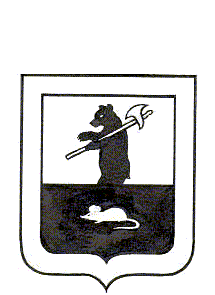 АДМИНИСТРАЦИЯ ГОРОДСКОГО ПОСЕЛЕНИЯ МЫШКИНПОСТАНОВЛЕНИЕг. Мышкин25.12.2019                                                                   № 310Об утверждении форм для проведения контролейВ соответствии с постановлением Администрации городского поселения Мышкин от 25.12.2019 № 309 «Об утверждении порядков осуществления контроля», Уставом городского поселения Мышкин Мышкинского муниципального района Ярославской области,ПОСТАНОВЛЯЕТ:1.   Утвердить:1.1. Форму Удостоверения на проведение выездной проверки (ревизии) согласно приложению № 1 к настоящему постановлению;1.2. Форму Акта о факте непредставления (несвоевременного представления) документов (информации, материалов), запрошенных при проведении выездной проверки (ревизии), согласно приложению №  2 к настоящему постановлению;1.3. Форму Акта изъятия документов и (или) материалов согласно приложению №  3 к настоящему постановлению;1.4. Форму Справки о завершении контрольных действий согласно приложению №  4 к настоящему постановлению;1.5. Форму Акта выездной проверки (ревизии) согласно приложению №  5 к настоящему постановлению;1.6. Форму Акта камеральной проверки согласно приложению №  6 к настоящему постановлению;1.7. Форму Акта встречной проверки согласно приложению №  7 к настоящему постановлению;1.8. Форму Заключения о результатах обследования согласно приложению №  8 к настоящему постановлению;1.9. Форму Предписания согласно приложению №  9 к настоящему постановлению;1.10. Форму Представления согласно приложению №  10 к настоящему постановлению;1.11. Форму Предписания об устранении нарушений законодательства Российской Федерации и иных нормативных правовых актов о контрактной системе в сфере закупок товаров, работ, услуг для обеспечения государственных и муниципальных нужд согласно приложению №  11 к настоящему постановлению;1.12. Форму Уведомления о применении бюджетных мер принуждения согласно приложению №  12 к настоящему постановлению;1.13. Требования к содержанию документов, составляемых должностными лицами Администрации городского поселения Мышкин при реализации полномочий по контролю в финансово-бюджетной сфере, согласно приложению №  13 к настоящему постановлению.2. Настоящее постановление вступает в силу с момента подписания.Глава городскогопоселения Мышкин	   Е.В. ПетровПриложение № 1 к постановлениюАдминистрации городского поселения Мышкинот 25.12.2019 № 310
Удостоверение №
на проведение (выездной) проверки (ревизии)в________________________________________________                                                 (наименование объекта проверки)     Проведение контрольного мероприятия поручается:_____________________________________________________________________________(указываются должностные лица проверочной (ревизионной) группы с указанием ее руководителя, а также сведения о привлеченных к контрольному мероприятию экспертах, представителях экспертной организации (в случае их привлечения))     Проверка (ревизия) проводится на основании постановления Администрации городского поселения Мышкин)_____________________________________________________________________________     Наименование (тема) контрольного мероприятия:_____________________________________________________________________________Глава городскогопоселения Мышкин         _____________ ____________________________                                               (подпись)               (инициалы, фамилия)М.П.Приложение № 2 к постановлениюАдминистрации городского поселения Мышкинот 25.12.2019 № 310
Акт
о факте непредставления (несвоевременного представления) документов (информации, материалов), запрошенных при проведении выездной проверки (ревизии)______________________                                                              "____"_____________20 __ г.    (место составления)     Мною,_____________________________________________________________________             (должность, инициалы, фамилия руководителя проверочной (ревизионной) группы)в присутствии:_________________________________________________________________(должность сотрудника(ов) Администрации городского поселения Мышкин, инициалы, фамилия) (должность, инициалы, фамилия представителя объекта контроля)составлен акт о том, что по запросу_______________________________________________        (должность, инициалы, фамилия руководителя проверочной (ревизионной) группы)	от "____"____________20___г. о представлении к_________________документов                                                                                               (дата)(информации, материалов)_______________________________________________________                                                       (наименования документов, материалов, информации)по состоянию на____________________руководителем (иным должностным лицом)                                        (дата)__________________________________________запрашиваемые документы (информация,   (наименование объекта контроля)материалы) не представлены (несвоевременно представлены, представлены не в полном объеме): (документы, материалы, информация).     Настоящий акт составил:_____________________________________________________(должность, дата, подпись, инициалы, фамилия руководителя проверочной (ревизионной) группы)     Копию акта получил:_________________________________________________________ (должность, дата, подпись, инициалы, фамилия должностного лица объекта контроля)Приложение № 3 к постановлениюАдминистрации городского поселения Мышкинот 25.12.2019 № 310
Акт 
изъятия документов и (или) материалов___________________                                                                 "____"_____________20____г.(место составления)Изъятие начато____час._____мин.Изъятие окончено____час.____мин._____________________________________________________________________________(должность, Ф.И.О. лица, составившего акт)_____________________________________________________________________________(должности, Ф.И.О. лиц, производивших изъятие)в соответствии с пунктом 33.5 Порядка осуществления Администрацией городского поселения Мышкин полномочий по внутреннему муниципальному финансовому контролю в сфере бюджетных правоотношений, произвели изъятие документов и (или) материалов у____________________________________________________________________________(полное и сокращенное наименования организации, ИНН/КПП или полное и сокращенное наименования организации и филиала (представительства) организации, ИНН/КПП)     Изъятие произведено при участии (в присутствии) должностного   лица объекта контроля, его представителя:_____________________________________________________________________________(наименование объекта контроля, должность, Ф.И.О.)     Изъятие произведено при участии специалистов_____________________________________________________________________________(Ф.И.О.)     Участвующим (присутствующим) лицам   объявлено    о   применении технических средств (в случае их применения)_____________________________________________________________________________(каких именно)     Изъяты следующие документы и материалы*:1.____________________________________________________________________________(указываются наименования, количество и индивидуальные признаки документов (в том числе копия или подлинник) и (или) материалов)2.____________________________________________________________________________3.____________________________________________________________________________4.____________________________________________________________________________5.____________________________________________________________________________     Все изымаемые документы и материалы предъявлены лицам, участвующим в производстве изъятия._____________________________________________________________________________(изъятые документы пронумерованы, прошнурованы и скреплены печатью (подписью) должностного лица объекта проверки или отметка об отказе скрепить печатью или подписью изымаемые документы)     Перед началом, в ходе либо по окончании изъятия от участвующих лиц_____________________________________________________________________________(лицо, у которого производилось изъятие, специалист, Ф.И.О.)замечания_____________________________________________________________________("поступили" или "не поступили")содержание замечаний**________________________________________________________                      (приводятся замечания и (или) сведения о приобщении замечаний к акту)1__________________________ _____________ __________________                (специалист)                       (подпись)               (Ф.И.О.)2__________________________ _____________ __________________                (специалист)                       (подпись)               (Ф.И.О.)Приложения к акту:1)___________________________________________________________________________;(описи документов, фотографические снимки и негативы, киноленты, видеозаписи, выполненные при производстве изъятия, и другие материалы)2)____________________________________________________________________________     Акт прочитан участвующим (присутствующим) лицами вслух.     Замечания к акту____________________________________________________________(содержание замечаний с указанием Ф.И.О. лица, сделавшего замечание, либо указание на их отсутствие)Подписи должностных лиц:_____________________________________________________________________________(Администрации городского поселения Мышкин)_____________________________________________________________________________(должность)_____________________________ ______________________________                         (подпись)                                          (Ф.И.О.)Подпись должностного лица объекта контроля, его представителя_____________________________________________________________________________(наименование объекта контроля)______________________________ _____________________________                        (подпись)                                          (Ф.И.О.)Подписи иных лиц:_____________________________________________________________________________(специалист и др.)___________________________ ________________________________                    (подпись)                                           (Ф.И.О.)"Копию Акта изъятия документов и (или) материалов получил"***.Подпись должностного лица объекта контроля (его представителя)_____________________________________________________________________________(наименование объекта контроля)___________________________ ________________________________                     (подпись)                                         (Ф.И.О.)______________________________* В случае большого количества изъятых документов и материалов данный раздел не заполняется, при этом указывается, что документы и материалы перечисляются и описываются в прилагаемых к акту изъятия описях.** Указывается при наличии замечаний.*** Заполняется в случае вручения акта изъятия документов и материалов непосредственно соответствующему лицу.Приложение к акту изъятия документов и (или) материаловОпись 
документов и материалов, изъятых у_________________________________________________________________________(полное и сокращенное наименования объекта контроля, ИНН/КПП)     В соответствии с актом изъятия документов и (или) материалов от "___" _____ 20 ___ г. изъяты следующие документы и материалы:1.____________________________________________________________________________(указываются наименования, количество и индивидуальные признаки документов (в том числе копия или подлинник) и материалов)2.____________________________________________________________________________3.____________________________________________________________________________     Всего листов документов____________, материалов _____________________________.                                 (количество, единица измерения)Опись на_____листах.Подписи должностных лиц:                       Подпись должностного лица объекта                                                                       контроля, его представителя:________________________________   ______________________________________ (Администрации городского                  (наименование объекта контроля филиалапоселения Мышкин                                  (представительства)________________________________          (должность)___________ ____________________   _______________ ______________________ (подпись)               (Ф.И.О.)                              (подпись)            (Ф.И.О.)Приложение № 4 к постановлениюАдминистрации городского поселения Мышкинот 25.12.2019 № 310
Справка 
о завершении контрольных действий_________________________                                          "_____"_________________20____г.       (место составления)     На основании постановления Администрации городского поселения Мышкин от "___"_______________20___г. №___________проводится выездная проверка (ревизия)___________________________________________(полное и сокращенное наименования объекта проверки) (указывается тема проверки (ревизии)за период с___________________по__________________.                                  (дата)                            (дата)     Контрольные действия по месту нахождения объекта контроля окончены________________.           (дата)Руководительпроверочной (ревизионной) группы____________________ _____________ ______________ _______________________        (должность)                (дата)               (подпись)        (инициалы, фамилия)Справку о завершении контрольных действий получил___________________________________________________________________________________________________________    (должность и Ф.И.О. представителя объекта контроля, получившего                     документ, дата, подпись)Приложение № 5 к постановлениюАдминистрации городского поселения Мышкинот 25.12.2019 № 310
Акт 
выездной проверки (ревизии)_________________________________________________________________________(полное и сокращенное наименование объекта проверки (ревизии)_____________________                                             "_____"___________________20____г.    (место составления)     Выездная   проверка (ревизия) проведена на основании постановления Администрации городского поселения Мышкин от "____"_____________20___г. №_______ "____________________________________________________________________________"в соответствии с пунктом __________________________ Плана контрольных мероприятий______________________________________________ (в связи с обращением (поручением)____________________________________________________________________________).     Тема выездной проверки (ревизии):_________________________________________________________________________________________________________________________.     Проверяемый период:________________________________________________.     Выездная проверка (ревизия)    проведена проверочной   (ревизионной)группой в составе:______________________________________________________.                                          (должности, фамилии, инициалы)     К проведению проверки (ревизии) привлекались эксперты______________________________________________________________________________________________________.(фамилии, инициалы) (указывается только в случае их привлечения к контрольному мероприятию)     В рамках выездной проверки (ревизии)______________________________________________________________________________________________________________________                 (указывается наименование объекта контроля)проведена встречная проверка (обследование)______________________________________                                                 (указывается наименование организации (лица), в отношении которой (которого) проведена встречная проверка (обследование) (указывается только   в случае проведения в рамках выездной проверки (ревизии) встречной проверки или обследования)     Срок проведения выездной проверки (ревизии), не включая периоды ее приостановления, составил _______ рабочих дней с ________ по____________.     Проведение выездной проверки (ревизии) приостанавливалось (срок проведения проверки (ревизии) продлевался) с________по___________________ на основании постановления Администрации городского поселения Мышкин от "____"________________20____г. №__________"___________".  (указывается   только в случае приостановления (продления  срока) проверки (ревизии)     Общие сведения об объекте контроля*:_______________________________________________________________________________________________________________________________________________________________________________________________________________________________________________________________________________________________________________________________________________________________________________________________________________________________________________________________________________________________________________________.     Настоящей проверкой (ревизией) установлено: _______________________________________________________________________________________________________________ (описание проведенной работы и выявленных нарушений по каждому вопросу выездной проверки (ревизии), с указанием документов (материалов), на основании которых сделаны выводы о нарушениях, нарушенных положений (с указанием частей, пунктов, подпунктов и т.д.) нормативных правовых актов, ответственных должностных лиц, а также иные факты, установленные в ходе контрольного мероприятия)     Обобщенная информация о результатах выездной проверки (ревизии):_________________________________________________________________________   (указывается обобщенная информация о результатах выездной проверки (ревизии), в том числе о выявленных нарушениях, сгруппированных по видам)     Объект контроля вправе представить письменные возражения на акт выездной проверки (ревизии) в течение _______________ рабочих дней со дня получения настоящего акта.     Приложение: (указываются документы, материалы, приобщаемые к акту выездной проверки, в том числе документы (копии    документов), подтверждающие нарушения).Руководительпроверочной (ревизионной) группы_________________ __________________ ___________ ________________________         (должность)                  (дата)               (подпись)           (инициалы, фамилия)Акт выездной проверки (ревизии) получил______________________________________________________________________________________________________________________(должность и Ф.И.О. представителя объекта контроля, получившего документ, дата, подпись)______________________________* Указываются сведения о проверенной организации, включающие:-полное и сокращенное наименование, идентификационный номер налогоплательщика (ИНН), ОГРН, код организации по Реестру участников бюджетного процесса, а также юридических лиц, не являющихся участниками бюджетного процесса;-ведомственная принадлежность и наименование вышестоящего органа с указанием адреса и телефона такого органа (при наличии);-сведения об учредителях (участниках) (при наличии);-перечень и реквизиты всех счетов в кредитных организациях, включая депозитные, а также лицевых счетов (включая счета, закрытые на момент ревизии (проверки), но действовавшие в проверяемом периоде) в органах Федерального казначейства;-фамилии, инициалы и должности лиц, имевших право подписи денежных и расчетных документов в проверяемый период;-данные, необходимые, для полной характеристики проверенной организации.Приложение № 6 к постановлениюАдминистрации городского поселения Мышкинот 25.12.2019 № 310
Акт 
камеральной проверки_________________________________________________________________________(полное и сокращенное наименование объекта контроля)_____________________                                                         "____"_________________20__ г.   (место составления)     Камеральная проверка проведена на основании постановления Администрации городского поселения Мышкин от "___"______________20____г. №________ "____________________________________________________________________________"в соответствии с пунктом __________________________ Плана контрольных мероприятий______________________________________________ (в связи с обращением (поручением) ____________________________________________________________________________).     Тема камеральной проверки:_______________________________________________________________________________________________________________________________     Проверяемый период:_______________________________________________________.     Камеральная проверка проведена проверочной группой в составе:_____________________________________________________________________________                                            (должности, фамилии, инициалы)     К проведению проверки привлекались эксперты______________________________________________________________________________________________________________   (фамилии, инициалы) (указывается только в случае их привлечения к контрольному мероприятию)     В рамках камеральной проверки _________________________________________________________________________________________________проведена встречная проверка (указывается наименование объекта контроля)(обследование)________________________________________________________________                         (указывается наименование организации (лица), в отношении которой (которого) проведена встречная проверка (обследование) (указывается только в случае проведения в рамках камеральной проверки, встречной проверки или обследования)     Срок проведения камеральной проверки, не включая периоды времени, не засчитываемые в срок ее проведения, составил_____ рабочих дней.     Проверка начата__________________ , окончена_______________________.                                                (дата)                                              (дата)     В ходе камеральной проверки исследовано___________________________________________________________________________________________________________________(указываются документы, материалы и иная информация (в том числе полученная в ходе встречных проверок и обследований), представленные (полученные) (указываются источники поступления документов, материалов и иной информации)     Общие сведения об объекте контроля*:__________________________________________________________________________________________________________________________________________________________________________________________________________________________________________________________________________________________________________________________________________________________________________________________________________________________________________     Настоящей проверкой установлены:_________________________________________________________________________________________________________________________ (описание проведенной работы и выявленных нарушений по каждому вопросу камеральной проверки, с указанием документов (материалов), на основании которых сделаны выводы о нарушениях, нарушенных положений (с указанием частей, пунктов, подпунктов и т.д.) нормативных правовых актов, виновных должностных лиц, а также иные факты, установленные в ходе проверки)     Обобщенная информация о результатах камеральной проверки:_____________________________________________________________________________ (указывается обобщенная информация о результатах камеральной проверки, в том числе о выявленных нарушениях, сгруппированных по видам)     Объект контроля вправе представить письменные возражения на акт, оформленный по результатам камеральной проверки, в течение _____ рабочих дней со дня получения акта.     Приложение: (указываются документы, материалы, приобщаемые к акту камеральной   проверки, в том числе документы (копии документов), подтверждающие нарушения).Руководитель проверочной группы__________________ ________________ ___________ _______________________________        (должность)                   (дата)              (подпись)                  (инициалы, фамилия)Акт камеральной проверки получил____________________________________________________________________________________________________________________________(должность и Ф.И.О. представителя объекта контроля, получившего документ, дата, подпись)______________________________* Указываются сведения о проверенной организации, включающие:-полное и сокращенное наименование, идентификационный номер налогоплательщика (ИНН), ОГРН, код организации по Реестру участников бюджетного процесса, а также юридических лиц, не являющихся участниками бюджетного процесса;-сведения об учредителях (участниках) (при наличии);-перечень и реквизиты всех счетов в кредитных организациях, включая депозитные, а также лицевых счетов (включая счета, закрытые на момент ревизии (проверки), но действовавшие в проверяемом периоде) в органах Федерального казначейства;-фамилии, инициалы и должности лиц, имевших право подписи денежных и расчетных документов в проверяемый период;-данные, необходимые, для полной характеристики проверенной организации.Приложение № 7 к постановлениюАдминистрации городского поселения Мышкинот 25.12.2019 № 310
Акт 
встречной проверки_________________________________________________________________________(полное и сокращенное наименование объекта встречной проверки)________________________                                                "____"_________________20____г.  (место составления)     Встречная проверка проведена на основании постановления Администрации городского поселения Мышкин от "____" ______________ 20___г. №_____ "_______________________" в рамках выездной (камеральной) проверки_____________________________________________________________________________.(указывается тема контрольного мероприятия)     Тема встречной проверки:______________________________________________________________________________________________________________________________________________________________________________________________________________     Проверяемый период:________________________________________________________.     Встречная проверка проведена проверочной группой в составе:__________________________________________________________________________________________________.(должности, фамилии, инициалы)     К проведению проверки привлекались эксперты_______________________________________________________________________________________________________________(фамилии, инициалы) (указывается только в случае их привлечения к контрольному мероприятию)     Срок проведения встречной проверки, не   включая периоды   ее приостановления, составил ________ рабочих дней с ________ по __________.     Проведение встречной проверки   приостанавливалось (срок проведения встречной проверки продлевался) с________по_________ на основании постановления Администрации городского поселения Мышкин от "___"____________20___г. №_____"____________________________________________________________________".(указывается только в случае приостановления (продления срока) встречной проверки)     В ходе встречной проверки исследованы:_______________________________________(указываются документы, материалы и иная информация (в том числе полученная в ходе встречных проверок и обследований)представленные (полученные)___________________________________________________(указываются источники поступления документов, материалов и иной информации)     Общие сведения об объекте встречной проверки*:__________________________________________________________________________________________________________________________________________________________________________________________.     Настоящей проверкой установлено:_________________________________________________________________________________________________________________________(указываются факты с указанием документов (материалов), на основании которых сделаны выводы)     Обобщенная информация о результатах встречной проверки:_____________________________________________________________________________(указывается обобщенная информация о результатах встречной проверки)_______________________________________________________________________________________________________________________________________________________________________________________________________________________________________.Приложение: (указываются документы, материалы, приобщаемые к акту встречной   проверки, в том числе документы (копии документов), подтверждающие нарушения).Руководительпроверочной группы_______________ _________________ __________ ____________________________     (должность)                 (дата)             (подпись)             (инициалы, фамилия)______________________________* Указываются сведения о проверенной организации, включающие:-полное и сокращенное наименование, идентификационный номер налогоплательщика (ИНН), ОГРН, код организации по Реестру участников бюджетного процесса, а также юридических лиц, не являющихся участниками бюджетного процесса;-ведомственная принадлежность и наименование вышестоящего органа с указанием адреса и телефона такого органа (при наличии);-сведения об учредителях (участниках) (при наличии);-перечень и реквизиты всех счетов в кредитных организациях, включая депозитные, а также лицевых счетов (включая счета, закрытые на момент ревизии (проверки), но действовавшие в проверяемом периоде) в органах Федерального казначейства;-фамилии, инициалы и должности лиц, имевших право подписи денежных и расчетных документов в проверяемый период;-данные, необходимые, для полной характеристики проверенной организации.Приложение № 8 к постановлениюАдминистрации городского поселения Мышкинот 25.12.2019 № 310
Заключение
          о результатах обследования_____________________                                                                 "____"_____________20__ г.  (место составления)           Обследование проведено в отношении_______________________________________________________________________________________________________________________(полное и сокращенное наименование объекта контроля)     При проведении обследования осуществлен:__________________________________________________________________________________________________________________(указывается сфера деятельности объекта контроля, анализ и оценка которой осуществлялась в ходе обследования (в соответствии с приказом о назначении обследования) в________________________________________________________________(наименование объекта контроля)     Проверяемый период:________________________________________________________     Обследование назначено на основании__________________________________________     Обследование проведено проверочной группой в составе:_______________________________________________________________________________________________________(должности, фамилии, инициалы)     К проведению обследования привлекались эксперты___________________________________________________________________________________________________________(фамилии, инициалы) (указывается только в случае их привлечения к контрольному мероприятию)     Срок проведения обследования, не включая периоды его приостановления, составил______ рабочих дней с__________по__________.     Проведение обследования приостанавливалось (срок проведения обследования продлевался) с_____________по___________на основании постановления Администрации городского поселения Мышкин от "____"_______________ 20____г. №_________"________________________________________________________________".(указывается только в случае приостановления (продления срока) обследования)     При проведении обследования проведено(а)_____________________________________(указывается исследование и (или) экспертиза, проведенные в рамках обследования (в соответствии с пунктом 31.3 Порядка осуществления Администрацией городского поселения Мышкин полномочий по внутреннему муниципальному финансовому контролю в сфере бюджетных правоотношений) с указанием объекта контроля, сроков проведения  исследования и (или) экспертизы, лиц, их проводивших)     В ходе проведения обследования установлено_________________________________________________________________________________________________________________(указываются необходимые сведения (характеристики) об объекте контроля*, факты и информация, установленные по результатам обследования, с указанием документов и материалов, на основании которых они сделаны, в том числе фото-, аудио-, видеоматериалов)     Приложение: (перечисляются   наименования документов с указанием количества листов, материалов, приобщаемые к заключению, в том числе фото-, видео-, аудиоматериалы)Руководительпроверочной группы________________ ______________ ___________ _____________________________      (должность)              (дата)            (подпись)               (инициалы, фамилия)______________________________* Указываются необходимые сведения об объекте контроля:-полное и сокращенное наименование, идентификационный номер налогоплательщика (ИНН), ОГРН, код организации по Реестру участников бюджетного процесса, а также юридических лиц, не являющихся участниками бюджетного процесса;-ведомственная принадлежность и наименование вышестоящего органа с указанием адреса и телефона такого органа (при наличии);-сведения об учредителях (участниках) (при наличии);-перечень и реквизиты всех счетов в кредитных организациях, включая депозитные, а также лицевых счетов (включая счета, закрытые на момент ревизии (проверки), но действовавшие в проверяемом периоде) в органах Федерального казначейства;-фамилии, инициалы и должности лиц, имевших право подписи денежных и расчетных документов в проверяемый период;-данные, необходимые, для полной характеристики проверенной организации.Приложение № 9 к постановлениюАдминистрации городского поселения Мышкинот 25.12.2019 № 310
______________________________________(руководитель объекта контроля)______________________________________(адрес объекта контроля)Предписание*  	Администрацией городского поселения Мышкин в соответствии с постановлением Администрации городского поселения Мышкин от "____"___________20___г. №___________, в период с_____________ по_____________в отношении____________________________________________________________________(наименование объекта контроля)проведена плановая (внеплановая) проверка (ревизия)____________________________________________________________________________________________________________(тема проверки (ревизии)В ходе проверки (ревизии) выявлены следующие нарушения бюджетного законодательства Российской Федерации, иных нормативных правовых актов, регулирующих бюджетные правоотношения, а также условий договоров (соглашений) о предоставлении средств из бюджета, государственных (муниципальных) контрактов, целей, порядка и условий предоставления кредитов и займов, обеспеченных государственными и муниципальными гарантиями, целей, порядка и условий размещения средств бюджета в ценные бумаги объектов контроля:Администрацией городского поселения Мышкин в соответствии со статьями 269.2, 270.2 Бюджетного кодекса Российской Федерации, пунктом 34 Порядка осуществления Администрацией городского поселения Мышкин полномочий по внутреннему муниципальному финансовому контролю в сфере бюджетных правоотношений, утвержденных постановлением Администрации городского поселения Мышкин от 29.07.2019 № 177,ПРЕДПИСЫВАЕТуказываются требования об устранении выявленных нарушений и (или) возмещении причиненного указанными нарушениями ущерба Российской Федерации (указывается при наличии ущерба) и сроки устранения и (или) возмещенияО результатах исполнения настоящего Предписания следует проинформировать Администрацию городского поселения Мышкин до "____"______________20___г. (или не позднее____ дней с даты исполнения Предписания).Неисполнение в установленный срок настоящего Предписания влечет административную ответственность в соответствии с частью 20 статьи 19.5 Кодекса Российской Федерации об административных правонарушениях.Настоящее Предписание может быть обжаловано в установленном законом порядке в суде.Руководительпроверочной группы________________ ______________ ___________ _____________________________      (должность)              (дата)            (подпись)               (инициалы, фамилия)______________________________* Составляется в соответствии со статьями 269.2, 270.2 Бюджетного кодекса Российской Федерации.Приложение № 10 к постановлениюАдминистрации городского поселения Мышкинот 25.12.2019 № 310
______________________________________(руководитель объекта контроля)______________________________________(адрес объекта контроля)Представление*     Администрацией городского поселения Мышкин в соответствии с постановлением Администрации городского поселения Мышкин от "___"_______ 20___г.  №___________, в период с____________ по____________в отношении _______________________________________________________________________________________(наименование объекта проверки (ревизии)проведена плановая (внеплановая) проверка (ревизия)____________________________________________________________________________________________________________.(тема проверки (ревизии)В ходе проверки (ревизии) выявлены следующие нарушения бюджетного законодательства Российской Федерации, иных нормативных правовых актов, регулирующих бюджетные правоотношения, а также условий договоров (соглашений) о предоставлении средств из бюджета, государственных (муниципальных) контрактов, целей, порядка и условий предоставления кредитов и займов, обеспеченных государственными и муниципальными гарантиями, целей, порядка и условий размещения средств бюджета в ценные бумаги объектов контроля:Администрацией городского поселения Мышкин в соответствии со статьями 269.2, 270.2 Бюджетного кодекса Российской Федерации, пунктом 34 Порядка осуществления Администрацией городского поселения Мышкин полномочий по внутреннему муниципальному финансовому контролю в сфере бюджетных правоотношений, утвержденных постановлением Администрации городского поселения Мышкин от 29.07.2019 № 177,ТРЕБУЕТ_________________________________________________________________________(рассмотреть информацию о выявленных нарушениях, а также принять меры по устранению причин и условий их совершения или по возврату предоставленных средств бюджета (с указанием срока рассмотрения требования)О результатах исполнения настоящего Представления следует проинформировать Администрацию городского поселения Мышкин до "____"_____________20___г. (или не позднее_____ дней с даты исполнения Представления).Настоящее Представление может быть обжаловано в установленном законом порядке в суде.Руководительпроверочной группы________________ ______________ ___________ _____________________________      (должность)              (дата)            (подпись)               (инициалы, фамилия)______________________________* Составляется в соответствии со статьями 269.2, 270.2 Бюджетного кодекса Российской Федерации.Приложение № 11 к постановлениюАдминистрации городского поселения Мышкинот 25.12.2019 № 310
______________________________________(руководитель объекта контроля)______________________________________(адрес объекта контроля)Предписание
 об устранении нарушений законодательства Российской Федерации и иных нормативных правовых актов о контрактной системе в сфере закупок товаров, работ, услуг для обеспечения государственных и муниципальных нужд     Администрацией городского поселения Мышкин в соответствии с постановлением Администрации городского поселения Мышкин от "_____"_____________20____г. №___, в период с____________по____________в отношении________________________________                                                                                              (наименование объекта проверки)проведена плановая (внеплановая) проверка_____________________________________________________________________________________________________________________.(тема проверки)В ходе проверки выявлены следующие нарушения законодательства Российской Федерации и иных нормативных правовых актов о контрактной системе в сфере закупок:Администрация городского поселения Мышкин в соответствии с пунктом 3 части 27 статьи 99 Федерального закона от 5 апреля 2013 г. N 44-ФЗ "О контрактной системе в сфере закупок товаров, работ, услуг для обеспечения государственных и муниципальных нужд», пунктом 47 Порядка осуществления Администрацией городского поселения Мышкин контроля за соблюдением Федерального закона от 5 апреля 2013 года № 44-ФЗ «О контрактной системе в сфере закупок товаров, работ, услуг для обеспечения государственных и муниципальных нужд», утвержденных постановлением Администрации городского поселения Мышкин от 29.07.2019 № 177,ПРЕДПИСЫВАЕТ_______________________________________________________________________(указываются требования об устранении выявленных нарушений законодательства Российской Федерации и иных нормативных правовых актов о контрактной системе в сфере закупок)О результатах исполнения настоящего Предписания следует проинформировать Администрацию городского поселения Мышкин до "____"_____________20____г. (или не позднее______дней с даты исполнения Предписания).Неисполнение в установленный срок настоящего Предписания влечет административную ответственность в соответствии с частью 20 статьи 19.5 Кодекса Российской Федерации об административных правонарушениях.Настоящее Предписание может быть обжаловано в установленном законом порядке в суде.Руководительпроверочной группы________________ ______________ ___________ _____________________________      (должность)              (дата)            (подпись)               (инициалы, фамилия)Приложение № 12 к постановлениюАдминистрации городского поселения Мышкинот 25.12.2019 № 310
Уведомление
о применении бюджетных мер принуждения     Настоящее уведомление о применении бюджетных мер принуждения направляется Администрацией городского поселения Мышкин в соответствии со статьями 269.2, 306.2   Бюджетного кодекса Российской Федерации.     Администрация городского поселения Мышкин по результатам проверки (ревизии)_____________________________________________________________________,тема проверки (ревизии)проведенной с___________по___________в_____________________________________________________________________________________________________________________,(наименование объекта проверки (финансового органа, главного распорядителя (распорядителя) получателя бюджетных средств, главного администратора (администратора) доходов бюджета, главного администратора источников финансирования дефицита бюджета)назначена постановлением Администрации городского поселения Мышкин от "_____" _____________ 20_____ г. № __________ в соответствии с пунктом_______ Плана контрольных мероприятий_______________ (на основании обращения (поручения), установлено следующее.     В соответствии с____________________________________________________________ (указываются нормативные правовые акты и иные основания предоставления средств бюджета городского поселения Мышкин наименование главного распорядителя средств бюджета городского поселения Мышкин (предоставившего средства)из федерального бюджета в _____________ году были предоставлены средства (субсидия, субвенция, бюджетный кредит и т.д.)_____________________________________________________________________________(указать сумму и целевое назначение, а также сумму средств, использованных с нарушением условий предоставления (расходования) межбюджетного трансферта, бюджетного кредита или использованных не по целевому назначению)     В ходе проверки (ревизии) выявлены следующие бюджетные нарушения:1.____________________________________________________________________________( излагаются обстоятельства совершенного нарушения со ссылками на страницы акта проверки (ревизии) и с указанием нарушенных норм  (положений) бюджетного законодательства Российской Федерации и иных нормативных правовых актов, регулирующих бюджетные правоотношения, договоров (соглашений) и документов, которые подтверждают  указанные нарушения)     За совершение данного нарушения предусматривается применение бюджетной меры принуждения в соответствии со статьей _________ Бюджетного кодекса Российской Федерации.     Приложение: копии акта проверки (ревизии) и документов, подтверждающих нарушения.Руководительпроверочной группы________________ ______________ ___________ _____________________________      (должность)              (дата)            (подпись)               (инициалы, фамилия)Приложение № 13 к постановлениюАдминистрации городского поселения Мышкинот 25.12.2019 № 310
Требования
 к содержанию документов, составляемых должностными лицами Администрации городского поселения Мышкин при реализации полномочий по контролю в финансово-бюджетной сфере1. Документы, формы которых установлены настоящим постановлением (далее - документы), должны быть составлены на русском языке и иметь сквозную нумерацию страниц.2. В документах не допускаются помарки, подчистки и иные исправления, за исключением исправлений, оговоренных и заверенных подписями должностных лиц Администрации городского поселения Мышкин и (или) лиц, подписывающих указанные документы.3. В случае необходимости использования в тексте документов сокращенных наименований и общепринятых аббревиатур при первом употреблении соответствующее словосочетание приводится полностью с одновременным указанием в скобках его сокращенного наименования или аббревиатуры, используемых далее по тексту.4. Показатели, выраженные в иностранной валюте, приводятся в документах в этой иностранной валюте и в сумме в рублях, определенной по официальному курсу этой иностранной валюты к рублю, установленному Центральным банком Российской Федерации, на дату совершения соответствующих операций.5. Документы, содержащие сведения, составляющие государственную, коммерческую, служебную, иную охраняемую законом тайну, оформляются с соблюдением требований, предусмотренных законодательством Российской Федерации.1.Содержание нарушенияНарушение в денежном выражении (причиненный ущерб)графа заполняется при возможности денежного выражения нарушения (установления причиненного ущерба)Дата (период) совершения нарушенияНарушенные положения нормативных правовых актов и иных документов, являющихся правовым основанием предоставления бюджетных средств (со ссылками насоответствующие пункты, части, статьи)Перечень документов,подтверждающихнарушение2.Содержание нарушения2.Нарушение в денежном выражении (причиненный ущерб)графа заполняется при возможности денежного выражения нарушения (установления причиненного ущерба)2.Дата (период) совершения нарушения2.Нарушенные положения нормативных правовых актов и иных документов, являющихся правовым основанием предоставления бюджетных средств (со ссылками насоответствующие пункты, части, статьи)2.Перечень документов,подтверждающихнарушение1.Содержание нарушенияНарушение в денежном выраженииграфа заполняется при возможности денежного выражения нарушенияДата (период) совершения нарушенияНарушенные положения нормативных правовых актов и иных документов, являющихся правовым основанием предоставления бюджетных средств (со ссылками насоответствующие пункты, части, статьи)Перечень документов,подтверждающихнарушение2.Содержание нарушенияНарушение в денежном выраженииграфа заполняется при возможности денежного выражения нарушенияДата (период) совершения нарушенияНарушенные положения нормативных правовых актов и иных документов, являющихся правовым основанием предоставления бюджетных средств (со ссылками насоответствующие пункты, части, статьи)Перечень документов,подтверждающихнарушение1.Содержание нарушенияНарушение в денежном выраженииграфа заполняется при возможности денежного выражения нарушенияДата (период) совершения нарушения2.Содержание нарушенияНарушение в денежном выраженииграфа заполняется при возможности денежного выражения нарушенияДата (период) совершения нарушенияНарушенные положения нормативных правовых актов (со ссылками на соответствующие пункты, части, статьи)Перечень документов,подтверждающихнарушение